Социальный статусСоциальный статус (от лат. status — положение, состояние) личности — это положение человека в обществе, которое он занимает в соответствии со своим возрастом, полом, происхождением, профессией, семейным положением.  ИЛИСоциальный статус — это определённая позиция в социальной структуре группы или общества, связанная с другими позициями через систему прав и обязанностей.Социологи выделяют несколько разновидностей социальных статусов:1) Статусы, определяемые положением индивида в группе, — личный и социальный.Личным статусом называется то положение человека, которое он занимает в так называемой малой, или первичной, группе, в зависимости от того, как в ней оцениваются его индивидуальные качества. С другой стороны, в процессе взаимодействия с другими индивидами каждый человек выполняет определённые социальные функции, которые определяют его социальный статус.2) Статусы, определяемые временными рамками, влиянием на жизнь индивида в целом, — основной и неосновной (эпизодический).Основной статус определяет главное в жизни человека (чаще всего это статус, связанный с основным местом работы и семьей, например — хороший семьянин и незаменимый работник).Эпизодические (неосновные) социальные статусы влияют на детали поведения человека (например — пешеход, пассажир, прохожий, пациент, участник демонстрации или забастовки, читатель, слушатель, телезритель и т. д.).3) Статусы, приобретаемые или не приобретаемые в результате свободного выбора.Предписанный (приписанный) статус — социальная позиция, которая заранее предписана индивиду обществом независимо от заслуг личности (например — национальность, место рождения, социальное происхождение и т. п.).Смешанный статус обладает чертами предписанного и достигаемого статусов (человек, ставший инвалидом, звание академика, олимпийского чемпиона и др.).Достигаемый (приобретённый) приобретается в результате свободного выбора, личных усилий и находится под контролем человека (образование, профессия, материальный достаток, деловые связи и т. п.).В любом обществе существует некоторая иерархия статусов, которая представляет собой основу его стратификации. Определённые статусы являются престижными, другие — наоборот. Эта иерархия формируется под влиянием двух факторов:а) реальной полезности тех социальных функций, которые выполняет человек;б) системы ценностей, характерной для данного общества.Если престиж каких-либо статусов является необоснованно завышенным или, наоборот, заниженным, обычно говорят, что имеет место утрата равновесия статусов. Общество, в котором наблюдается подобная тенденция к утрате этого равновесия, неспособно обеспечить свое нормальное функционирование.От престижа необходимо отличать авторитет.Престиж — это оценка обществом социальной значимости того или иного статуса, закреплённая в культуре и общественном мнении. Авторитетом называют степень признания обществом достоинства личности, конкретного человека.Каждый индивид может иметь большое количество статусов. Социальный статус личности прежде всего оказывает влияние на её поведение. Зная социальный статус человека, можно легко определить большинство качеств, которыми он обладает, а также предсказать действия, которые он будет осуществлять. Подобное ожидаемое поведение человека, ассоциируемое с тем статусом, который он имеет, принято называть социальной ролью.Социальная роль — это модель поведения, ориентированная на определённый статус.  ИЛИСоциальная роль — это образец поведения, признанный целесообразным для людей данного статуса в данном обществе.Роли определяются ожиданиями людей (например, в общественном сознании укоренилось представление о том, что родители должны заботиться о своих детях, что работник должен добросовестно осуществлять порученную ему работу). Но каждый человек в зависимости от конкретных обстоятельств, накопленного жизненного опыта и других факторов по-своему выполняет социальную роль.Претендуя на данный статус, человек должен выполнять все ролевые требования, закреплённые за этой социальной позицией. Каждый человек обладает не одной, а целым набором социальных ролей, которые он играет в обществе. Совокупность всех ролей человека в обществе называется ролевой системой или ролевым набором.Ролевой набор (ролевая система)Ролевой набор — совокупность ролей (ролевой комплекс), ассоциируемых с одним статусом.Каждая роль в ролевом наборе требует особой манеры поведения и общения с людьми и является, таким образом, совокупностью непохожих на другие отношений. В ролевом наборе можно выделить основные (типичные) и ситуационные социальные роли.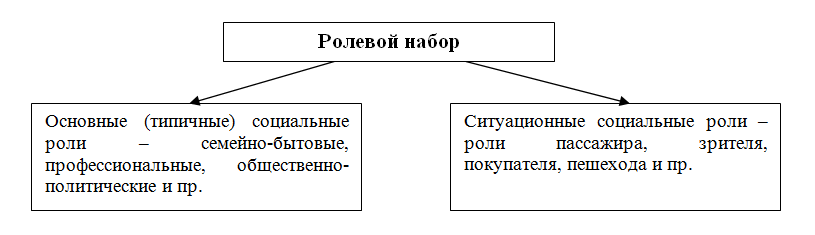 Примеры основных социальных ролей:1) труженик;2) собственник;3) потребитель;4)  гражданин;5)  член семьи (муж, жена, сын, дочь).Социальные роли могут быть институционализированными и конвенциональными.Институционализированные роли: институт брака, семьи (социальные роли матери, дочери, жены).Конвенциональные роли принимаются по соглашению (человек может отказаться принять их).Социальные роли связаны с социальным статусом, профессией или видом деятельности (учитель, ученик, студент, продавец).Мужчина и женщина — это тоже социальные роли, биологически предопределённые и предполагающие специфические способы поведения, закреплённые общественными нормами или обычаями.Межличностные роли связаны с межличностными отношениями, которые регулируются на эмоциональном уровне (лидер, обиженный, кумир семьи, любимый и т. д.).Ролевое поведениеОт социальной роли как образца поведения следует отличать реальное ролевое поведение, которое означает не социально ожидаемое, а фактическое поведение исполнителя конкретной роли. И здесь многое зависит от личностных качеств индивида, от степени усвоения им социальных норм, от его убеждений, установок, ценностных ориентаций.Факторы, определяющие процесс реализации социальных ролей:1) биопсихологические возможности человека, которые могут способствовать или препятствовать выполнению той или иной социальной роли;2) характер принятой в группе роли и особенности социального контроля, призванного следить за выполнением ролевого поведения;3) личностный образец, определяющий комплекс поведенческих характеристик, необходимых для успешного выполнения роли;4) структура группы, её сплоченность и степень идентификации индивида с группой.В процессе реализации социальных ролей могут появляться определённые трудности, связанные с необходимостью человека исполнять в различных ситуациях множество ролей → в ряде случаев несовпадение социальных ролей, возникновение между ними противоречий и конфликтных отношений.Ролевой конфликт и его видыРолевой конфликт — это ситуация, в которой человек сталкивается с необходимостью удовлетворять требования двух или более несовместимых ролей.Виды ролевых конфликтов:https://www.youtube.com/watch?v=jKqZItFONHIhttps://www.youtube.com/watch?v=YRhn_Wp1LpMВОПРОСЫ: 1. Установите соответствие между видами статуса и их примерами: к каждой позиции, данной в первом столбце, подберите соответствующую позицию второго столбца.  2. При устройстве на работу гражданка А. заполняла анкету, в которой указала, что она специалист с высшим образованием, происходит из семьи служащих, замужем, имеет двух детей. Назовите один предписанный и два достигнутых статуса гражданки А., которые она отметила в анкете. На примере одного из названных достигнутых статусов укажите статусные права и обязанности. Наименование видаЕго сущностьВнутриролевойКонфликт, при котором требования одной и той же роли противоречат друг другу (например, роль родителей предполагает не только доброе, ласковое обращение с детьми, но и требовательность, строгость по отношению к ним).МежролевойКонфликт, возникающий в ситуациях, когда требования одной роли противоречат требованиям другой (например, требования основной работы женщины могут прийти в противоречие с выполнением ею домашних обязанностей).Личностно-ролевойКонфликтная ситуация, когда требования социальной роли противоречат интересам и жизненным устремлениям личности (например, профессиональная деятельность не позволяет человеку раскрыть и проявить свои способности).ПРИМЕРЫВИДЫ СТАТУСАА)наследник престола1)предписанныйБ)чемпион мира2)достигаемыйВ)французГ)мужД)начальник отдела в фирме